Publicado en Madrid el 11/04/2019 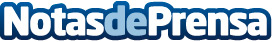 La Asociación Española de Cirujanos, comprometida con la cooperación humanitariaCuenta con una sección específica coordinada por el jefe de la sección de Cirugía General y del Aparato Digestivo del Hospital Universitario Doce de Octubre, el Dr. Carmelo Loinaz. La AEC colabora con la Agencia Española de Cooperación Internacional para el Desarrollo (AECID) y la Fundación de los Colegios Médicos para la Cooperación Internacional (FCOMCI)Datos de contacto:Actitud de Comunicación913 02 28 60Nota de prensa publicada en: https://www.notasdeprensa.es/la-asociacion-espanola-de-cirujanos Categorias: Internacional Medicina Sociedad Solidaridad y cooperación http://www.notasdeprensa.es